mmmm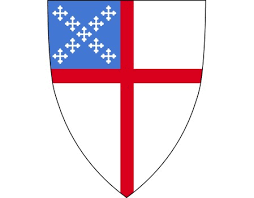 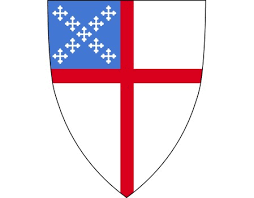 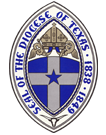 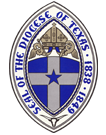 Hymn 307    Bryn Calfaria1 Lord, enthroned in heavenly splendor, first-begotten from the dead.
Thou alone, our strong defender, liftest up thy people’s head.
Alleluia! Alleluia! Alleluia!
Jesus, true and living bread! Jesus, true and living bread!2 Here our humblest homage pay we, here in loving reverence bow;
here for faith’s discernment pray we, lest we fail to know thee now.
Alleluia! Alleluia! Alleluia!
Thou art here, we ask not how. Thou art here, we ask not how.3 Though the lowliest form doth veil thee as of old in Bethlehem,
here as there thine angels hail thee, branch and flower of Jesse’s stem.
Alleluia! Alleluia! Alleluia!
We in worship join with them. We in worship join with them.4 Paschal Lamb, thine offering, finished once for all when thou was slain,
in its fullness undiminished shall forevermore remain.
Alleluia! Alleluia! Alleluia!
Cleansing us from every stain. Cleansing us from every stain.5 Life-imparting heavenly Manna, smitten Rock with streaming side,
heaven and earth with loud hosanna worship thee, the Lamb who died.
Alleluia! Alleluia! Alleluia!
Risen, ascended, glorified! Risen, ascended, glorified!All hymns published with permission from the copyright holder through CCLI license.The Word of God
Book of Common Prayer (BCP), page 355	Celebrant	Blessed be God: Father, Son, and Holy Spirit.       People     And blessed be God’s kingdom, now and for ever. Amen. The Celebrant saysAlmighty God, to you all hearts are open, all desires known, and from you no secrets
are hid: Cleanse the thoughts of our hearts by the inspiration of your Holy Spirit, that we may perfectly love you, and worthily magnify your holy Name; through Christ our Lord. Amen.The Gloria is sung by allGlory to God in the highest, and peace to his people on earth.                  Lord God, heavenly King, almighty God and Father, we worship you, we give you thanks, we praise you for your glory.Lord Jesus Christ, only Son of the Father, Lord God, Lamb of God, you take away the sin of the world: have mercy on us; you are seated at the right hand of the Father: receive our prayer.
For you alone are the Holy One, you alone are the Lord, you alone are the Most High,Jesus Christ, with the Holy Spirit, in the glory of God the Father. Amen.	Celebrant	The Lord be with you.	People 	And also with you.	Celebrant	Let us pray.Grant, O merciful God, that your Church, being gathered together in unity by your Holy Spirit, may show forth your power among all peoples, to the glory of your Name; through Jesus Christ our Lord, who lives and reigns with you and the Holy Spirit, one God, for ever and ever. Amen.A reading from the book of Joshua. [24.1-2a,14-18] Joshua gathered all the tribes of Israel to Shechem, and summoned the elders, the heads, the judges, and the officers of Israel; and they presented themselves before God. And Joshua said to all the people, “Thus says the Lord, the God of Israel: Now therefore revere the Lord, and serve him in sincerity and in faithfulness; put away the gods that your ancestors served beyond the River and in Egypt, and serve the Lord. Now if you are unwilling to serve the Lord, choose this day whom you will serve, whether the gods your ancestors served in the region beyond the River or the gods of the Amorites in whose land you are living; but as for me and my household, we will serve the Lord.” Then the people answered, “Far be it from us that we should forsake the Lord to serve other gods; for it is the Lord our God who brought us and our ancestors up from the land of Egypt, out of the house of slavery, and who did those great signs in our sight. He protected us along all the way that we went, and among all the peoples through whom we passed; and the Lord drove out before us all the peoples, the Amorites who lived in the land. Therefore we also will serve the Lord, for he is our God.”  Reader  The Word of the Lord.  People   Thanks be to God.Psalm 34.15-22  Benedicam Dominum					      BCP 62815 The eyes of the Lord are upon the righteous, * and his ears are open to their cry.16 The face of the Lord is against those who do evil, *
to root out the remembrance of them from the earth.17 The righteous cry, and the Lord hears them *and delivers them from all their troubles.18 The Lord is near to the brokenhearted * and will save those whose spirits are crushed.19 Many are the troubles of the righteous, * but the Lord will deliver him out of them all.20 He will keep safe all his bones; * not one of them shall be broken.21 Evil shall slay the wicked, * and those who hate the righteous will be punished.22 The Lord ransoms the life of his servants, * and none will be punished who trust in him.A reading from the Letter of Paul to the Ephesians. (6.10-20)Be strong in the Lord and in the strength of his power. Put on the whole armor of God, so that you may be able to stand against the wiles of the devil. For our struggle is not against enemies of blood and flesh, but against the rulers, against the authorities, against the cosmic powers of this present darkness, against the spiritual forces of evil in the heavenly places. Therefore take up the whole armor of God, so that you may be able to withstand on that evil day, and having done everything, to stand firm. Stand therefore, and fasten the belt of truth around your waist, and put on the breastplate of righteousness. As shoes for your feet put on whatever will make you ready to proclaim the gospel of peace. With all of these, take the shield of faith, with which you will be able to quench all the flaming arrows of the evil one. Take the helmet of salvation, and the sword of the Spirit, which is the word of God. Pray in the Spirit at all times in every prayer and supplication. To that end keep alert and always persevere in supplication for all the saints. Pray also for me, so that when I speak, a message may be given to me to make known with boldness the mystery of the gospel, for which I am an ambassador in chains. Pray that I may declare it boldly, as I must speak.  Reader  The Word of the Lord.  People   Thanks be to God.Hymn 440	Liebster Jesu1 Blessèd Jesus, at thy word we are gathered all to hear thee;
let our hearts and souls be stirred now to seek and love and fear thee;
by thy teachings pure and holy, drawn from earth to love thee solely.2 All our knowledge, sense and sight lie in deepest darkness shrouded,
till thy Spirit breaks our night with the beams of truth unclouded;
thou alone to God canst win us; thou must work all good within us.Celebrant    The Holy Gospel of our Lord Jesus Christ 	according to Saint John. (6.56-59)     	    People    Glory to you, Lord Christ.Jesus said, “Those who eat my flesh and drink my blood abide in me, and I in them. Just as the living Father sent me, and I live because of the Father, so whoever eats me will live because of me. This is the bread that came down from heaven, not like that which your ancestors ate, and they died. But the one who eats this bread will live forever.” He said these things while he was teaching in the synagogue at Capernaum. When many of his disciples heard it, they said, “This teaching is difficult; who can accept it?” But Jesus, being aware that his disciples were complaining about it, said to them, “Does this offend you? Then what if you were to see the Son of Man ascending to where he was before? It is the spirit that gives life; the flesh is useless. The words that I have spoken to you are spirit and life. But among you there are some who do not believe.” For Jesus knew from the first who were the ones that did not believe, and who was the one that would betray him. And he said, “For this reason I have told you that no one can come to me unless it is granted by the Father.” Because of this many of his disciples turned back and no longer went about with him. So Jesus asked the twelve, “Do you also wish to go away?” Simon Peter answered him, “Lord, to whom can we go? You have the words of eternal life. We have come to believe and know that you are the Holy One of God.”	Celebrant	The Gospel of the Lord.	People	Praise to you, Lord Christ.3 Gracious Lord, thyself impart! Light of Light, from God proceeding,
open thou our ears and heart, help us by thy Spirit’s pleading.
Hear the cry thy Church upraises; hear, and bless our prayers and praises.The Sermon	The Reverend Michael LongThe Nicene Creed  Said by all, standing	BCP 358	We believe in one God, the Father, the Almighty,
  		maker of heaven and earth, of all that is, seen and unseen.	We believe in one Lord, Jesus Christ, the only Son of God,   		eternally begotten of the Father, God from God, Light from Light,
   		true God from true God, begotten, not made,
   		of one Being with the Father.
   		Through him all things were made.
   		For us and for our salvation he came down from heaven:
    		by the power of the Holy Spirit
        		he became incarnate from the Virgin Mary, and was made man.
    		For our sake he was crucified under Pontius Pilate;
        		he suffered death and was buried.
        		On the third day he rose again in accordance with the Scriptures;
        		he ascended into heaven
            		and is seated at the right hand of the Father.    		He will come again in glory to judge the living and the dead,
        			and his kingdom will have no end.We believe in the Holy Spirit, the Lord, the giver of life,
    		who proceeds from the Father and the Son.
    		With the Father and the Son he is worshiped and glorified.
    		He has spoken through the Prophets.
    		We believe in one holy catholic and apostolic Church.
    		We acknowledge one baptism for the forgiveness of sins.
    		We look for the resurrection of the dead,
        		and the life of the world to come. Amen.Prayers of the People  	BCP 387The People stand or kneel. The Leader and People pray responsively.Father, we pray for your holy Catholic Church;
That we all may be one.Grant that every member of the Church may truly and humbly serve you;
That your Name may be glorified by all people.We pray for all bishops, priests, and deacons, especially Michael, our Presiding Bishop, Andy, Jeff, Hector, and Kai, our bishops, and Michael, our priest;
That they may be faithful ministers of your Word and Sacraments.We pray for all who govern and hold authority in the nations of the world;
That there may be justice and peace on the earth.Give us grace to do your will in all that we undertake;
That our works may find favor in your sight.Have compassion on those who suffer from any grief or trouble;
That they may be delivered from their distress.We pray especially for John Bergman		Allan Leitch		Kenyon Arrington	Ann Leitch		Charles Herfurth/Tolliver	Allen Cecile’s neighbor Nancy Kuhn/Drake	James Leitch		Sarah Lovelace		Ginny Arrington 	Patty Murray		Ed Arrington	Morgan Arrington	Lynne Gray	LindseyGray	Alice Bryson 		Ryan from RG 		Degeyter family Arrington David Alicia 	Christian Arrington	Carol Guthrie		Ellie Burks? 		Glenda Ben  	William DrakeJudy Kuykendal		Patrick Kelley 	TylerSheila Wilson		Tom Arrington 		Leah Bryson		Winifred CranzBob Leitch		Dale Arrington		Sheila Wilson 		Merle Arrington		Shelly ?		Greg Margaret’s son?Gary Stuart 		Karen?? 		Donna Sherry	Shereese website 	Jackie RG 		Leslie ElizabethJune Ellie		Miranda Ellie	Gayle ? 	DonaldCecile 	RG Guthrie 		Bonnie & Ed DrakeSherrill Musgrove?	Abigail arrington 	Katelyn Kelley	Rashunda Hervey 	Butch Dianne 		Dianne ArringtonCarolyn Leitch	Robyn Drake 	Norman Arrington	Marianne Jo’s daughter	Cindy Dianne 	 Jo LipscombeJill Carol W 		Virginia Jo’s caregiver 	Joe Arringtons’ nephew 		Betty Bobbie’s sister		Linda Diane H		Martha and family ?Mary Bosshardt 		Maureen Curran 	Jim Curran 		Melissa 	Dan Diane H 		Calvin Rufus Carol Hervey 	Tom arrington 		Deb arrington 		David Garza 		Frank		Bailey familyMarka Pack		Jackie Bailey 		DougWilson		Tom James family	     LeitchWomen in the Hutto facilityAnd for those who serve in the military, especially Brian      	James   	Kevin   	Jarrod   	Bryan    	Eric       Trever   	Jonathan	Chris   	All in harm’s wayGive to the departed eternal rest.
Let light perpetual shine upon them.We pray especially for Gilbert Castillo7/29, Molly Chalmers 8/11, Tom Bailey 8/20, and all who have died from the coronavirus, and for all who mourn their passing.We praise you for your saints who have entered into joy;
May we also come to share in your heavenly kingdom.Let us pray for our own needs and those of others.Silence. The People may add their own petitions.I ask your prayers for all who are traveling this week, especially Carol Weathers.I ask your thanksgivings for those celebrating their birthdays this week—Lee Myers (8/23), Linda Myers (8/23), Ken Tolliver (8/26), and Paul Dorman (8/27).Silence    
Praise God for those in every generation in whom Christ has been honored.
Pray that we may have grace to glorify Christ in our own day.Silence	

The Celebrant concludes with the following collectGod of unchangeable power, when you fashioned the world the morning stars sang together and the host of heaven shouted for joy; open our eyes to the wonders of creation and teach us to use all things for good, to the honor of your glorious name; through Jesus Christ our Lord. Amen. (source: A New Zealand Prayer Book, p. 569)Confession of Sin	The Celebrant says
Let us confess our sins against God and our neighbor.Silence may be kept.  The Minister and People then say togetherMost merciful God, we confess that we have sinned against you
in thought, word, and deed, by what we have done,
and by what we have left undone.
We have not loved you with our whole heart;
we have not loved our neighbors as ourselves.
We are truly sorry and we humbly repent.
For the sake of your Son Jesus Christ,
have mercy on us and forgive us;
that we may delight in your will,
and walk in your ways, to the glory of your Name. Amen.The Priest stands and says	Almighty God have mercy on you, forgive you all your sins through our Lord Jesus Christ, strengthen you in all goodness, and by the power of the Holy Spirit keep you in eternal life. Amen.The Peace  All stand			Celebrant	The peace of the Lord be always with you.	People	And also with you. The Blessing  Said by the Celebrant May the blessing of the God of Abraham and Sarah, and of Jesus Christ born of our sister Mary, and of the Holy Spirit, who broods over the world as a mother over her children, be upon you and remain with you always. Amen.	Hymn 460    Hyfrydol1 Alleluia! sing to Jesus! his the scepter, his the throne;
Alleluia! his the triumph his the victory alone;
Hark! the songs of peaceful Zion thunder like a mighty flood;
Jesus out of every nation hath redeemed us by his blood.2 Alleluia! not as orphans are we left in sorrow now;
Alleluia! he is near us, faith believes, nor questions how:
though the cloud from sight received him, when the forty days were o'er,
shall our hearts forget his promise, “I am with you evermore”?3 Alleluia! Bread of Heaven, thou on earth our food, our stay!
Alleluia! here the sinful flee to thee from day to day:
Intercessor, friend of sinners, earth's Redeemer, plead for me,where the songs of all the sinless sweep across the crystal sea.4 Alleluia! King eternal, thee the Lord of lords we own:
Alleluia! born of Mary, earth thy footstool, heaven thy throne:
thou within the veil hast entered, robed in flesh, our great High Priest:
thou on earth both Priest and Victim in the eucharistic feast.5 Alleluia! sing to Jesus! his the scepter his the throne;
Alleluia! his the triumph, his the victory alone;
Hark! the songs of holy Zion thunder like a mighty flood;
Jesus out of every nation hath redeemed us by his blood.Dismissal			Celebrant	Let us bless the Lord.	People		Thanks be to God. Lay Readers are and Rachel Bryson and David Leitch.LA Care and the Community Kitchen have ongoing needs. Epiphany maintains the Community Kitchen the 1st & 3rd Thursday of each month.Bulletin and E-Star deadlines—Tuesday, 9 am. Contact Sandy or Rufus Arrington (rufussandraarr06@gmail.com) with news or updates.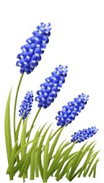 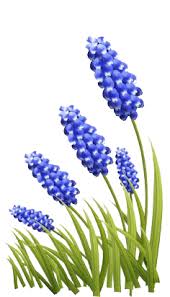 Our mission: To be a faithful part of God’s family, growing through worship and ministry by sharing Christ’s love with our community and beyond. Vision: to be a place where people find God’s purpose for their lives and become empowered by the Holy Spirit to make a difference in God’s world.	Priest-in-Charge	The Rev. Michael Long	Senior Warden	Linda Myers (Term ends 2023)	Junior Warden	JJ Gonzales (2022)	Vestry Member	Sandy Arrington (2022)		Vestry Member	Otis Maclay (2022)	Vestry Member	Diane Langley (2023)	Vestry Member	Margaret Thomas (2023)	Vestry Member	Rachel Bryson (2024)	Vestry Member	Ryan (RG) Guthrie (2024)	Vestry Member	Sherry Musgrove (2024)	Treasurer	Diane Hays	Acolyte Co-Directors   	Bill Drake, Kathleen Broad	Music Directors   	Otis Maclay, Mike Kelley	Saint Anne’s Guild   	Carol Weathers	Altar Guild   	Carol Weathers, Diane Hays		Daughters of the King   	Sandy Arrington	Sunday School Director   	Nancy Heuss	Editor of the E-Star, weekly newsletter   	Sandy and Rufus Arrington	Parish Secretary/Office Manager   	Dianne Williams